i               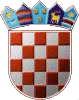 REPUBLIKA HRVATSKAKRAPINSKO ZAGORSKA ŽUPANIJA      OPĆINA VELIKO TRGOVIŠĆE                             OPĆINSKO VIJEĆEKLASA: 021-01/18-01/---------UR.BROJ:2197/05-05-18- 2                               Veliko Trgovišće, -----------NACRT UPUĆEN NA SAVJETOVANJE SA ZAINTERESIRANOM JAVNOŠĆU  Na temelju članka 36. stavka 2. Zakona o održivom gospodarenju otpadom („Narodne novine“ br. 94/13. i 73/17.)   i članka   35. Statuta općine Veliko Trgovišće („Službeni glasnik KZŽ“ broj:  23/09., 8/13. i 6/18. )  Općinsko vijeće općine Veliko Trgovišće na  -------- sjednici održanoj dana  ----------- 2018. godine donijelo jeO D L U K Uo uspostavi sustava za zaprimanje obavijesti o nepropisno odbačenom otpadu isustava evidentiranja lokacija odbačenog otpada na području općine Veliko TrgovišćeČlanak 1.	Ovom Odlukom   (u daljnjem tekstu: Odluka) uspostavlja se sustav za zaprimanje obavijesti o nepropisno odbačenom otpadu i sustav evidentiranja lokacija odbačenog otpada na području općine Veliko Trgovišće (u daljnjem tekstu:Općina) te se pobliže uređuje redoviti godišnji  nadzor područja Općine radi utvrđivanja postojanja odbačenog otpada.  Članak 2.	Sustav za zaprimanje obavijesti o nepropisno odbačenom otpadu uspostavlja se na sljedeći način:- pismeno putem pošte   na adresu Općine,- putem telefona na telefonske brojeve objavljene na Internet stranicama Općine,  - putem e-maila objavljenog na Internet stranicama Općine,- osobno na   u Jedinstvenom upravnom odjelu  Općine.Članak 3.	Sustav evidentiranja lokacija odbačenog otpada vodi komunalni redar Jedinstvenog upravnog  odjela Općine.  	U evidenciju iz stavka 1. ovog članka unose se podaci o lokacijama onečišćenih otpadom, opisu vrste odbačenog otpada i izvršenim nadzorima komunalnog redara, a mogu se voditi i ostali podaci po potrebi.Članak 4.	Komunalni redar provodi redoviti nadzor područja Općine radi utvrđivanja postojanja lokacija odbačenog otpada.	Nadzor se obavlja najmanje dva puta godišnje, a na lokacijama na kojima je u prethodne dvije godine evidentiran odbačeni otpad najmanje jednom svaka tri mjeseca.	O izvršenim nadzorima vodi se zapisnik koji postaje sastavni dio evidencije iz članka 3. ove Odluke.Članak  5.	Ova Odluka stupa na snagu osmog dana od dana objave u Službenom glasniku Krapinsko-zagorske županije. 			                                                               PREDSJEDNIK                                                                                               OPĆINSKOG VIJEĆA         								Zlatko Žeinski,dipl.oec. OBRAZLOŽENJErazloga i ciljeva koji se žele postići donošenjem odluke	  Temeljem odredaba članka 36. Zakona o održivom gospodarenju („Narodne novine“ br. 94/13. i 73/17.) jedinice lokalne samouprave dužne su 1. uspostaviti sustav za zaprimanje obavijesti o nepropisno odbačenom otpadu2. uspostaviti sustav evidentiranja lokacija odbačenog otpada 3. provoditi redoviti godišnji nadzor  na području Općine radi utvrđivanja postojanja odbačenog otpada.	Sukladno propisanoj obvezi Općina provodi   mjere koje gore citirani zakon nalaže.